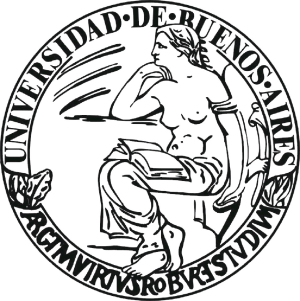 UNIVERSIDAD DE BUENOS AIRESFACULTAD DE FILOSOFIA Y LETRASDEPARTAMENTO: CIENCIAS DE LA EDUCACIÓNMATERIA: ANÁLISIS SISTEMÁTICO DE LAS DIFICULTADES DE APRENDIZAJEMODALIDAD DE PROMOCIÓN:  PDPROFESOR/A:  JAMES MABEL VIRGINIA EDITHCUATRIMESTRE: 1ºAÑO: 2020CÓDIGO Nº: 0160UNIVERSIDAD DE BUENOS AIRESFACULTAD DE FILOSOFIA Y LETRASDEPARTAMENTO DE CIENCIAS DE LA EDUCACIÓNMATERIA: ANÁLISIS SISTEMÁTICO DE LAS DIFICULTADES DE APRENDIZAJEMODALIDAD DE PROMOCIÓN: PDPRIMER CUATRIMESTRE 2020CODIGO Nº: 0160PROFESOR/A: JAMES MABEL VIRGINIA EDITHEQUIPO DOCENTE:JEFA DE TRABAJOS PRÁCTICOS: BISCIA MARÍA JOSÉAYUDANTE DE PRIMERA: LANZA CARLAFundamentación y descripciónLa asignatura Análisis Sistemático de las Dificultades de Aprendizaje se dicta dentro del ciclo focalizado en Psicopedagogía de la Carrera de Ciencias de la Educación. El diseño del programa se realiza sobre la base de consolidar conocimientos adquiridos en el ciclo general de la carrera, referidos a didáctica, pedagogía, sociología, historia, filosofía, psicología, análisis institucional de la escuela e investigación. La asignatura, es obligatoria del ciclo focalizado y se nutre de los aportes de la psicopedagogía institucional, así como también de las asignaturas: teoría y técnicas del diagnóstico psicopedagógico y teoría y técnicas de la asistencia psicopedagógica. En tanto obligatoria del ciclo focalizado en psicopedagogía, debe brindar a los estudiantes herramientas que les permitan articular los saberes teóricos acerca del aprendizaje con sus futuras prácticas.La Carrera de Ciencias de la Educación y el ciclo focalizado en psicopedagogía ofrece una formación integral que posibilita que los futuros egresados aborden el aprendizaje y las variables intervinientes- que obstaculizan o potencian este procesoEl aprendizaje es el propósito central de toda acción educativa sin embargo no siempre se logra. Las interpretaciones psicoeducativas tradicionales ponen énfasis en factores individuales, en la patología, sin considerar los factores estructurales que inciden en él. Desde la asignatura, se propone abordar conocimientos vinculados a factores que perturban el curso de los aprendizajes definiendo una modalidad de pensamiento analítico y diverso, respecto a los aspectos que inciden en los procesos de aprendizaje. Para lo cual se tienen en cuenta los avances en la comprensión de los actos concernientes a la conciencia, al conocimiento enmarcado en factores sociales e históricos, a las modalidades de procesamiento de la información y a los aportes de la neuropsicología.A lo largo de la historia, la psicopedagogía ha caracterizado al aprendizaje desde distintos enfoques y paradigmas. Actualmente priman abordajes disímiles que privilegian algunos aspectos más que otros. En el quehacer psicopedagógico nos encontramos con un conjunto heterogéneo de prácticas de intervención pensadas desde diferentes concepciones del aprendizaje, de la enseñanza y de la práctica psicopedagógica. Los debates presentes desde hace algún tiempo en el campo pedagógico, proponen repensar las condiciones en las que se formulan y recortan los problemas, se construyen conceptualizaciones y se emplean procedimientos. En términos de Castorina (2016) se trata de interpelar el sentido común que lleva a considerar naturales ciertas preguntas y enfoques de los problemas (Castorina, 2016). No es posible desconocer que el trabajo de psicopedagogos y docentes en las instituciones educativas tiene lugar en una trama que lo constituye y requiere de un posicionamiento ético y profesional que puede provenir de lo que Castorina ha dado en llamar el marco epistémico de la escisión y el marco epistémico relacional. Asumir la primera postura implica en términos del autor considerar una unidad de análisis sobre la base de una disociación tajante entre los fenómenos neurológicos con respecto a la inserción en las prácticas socioculturales, disociando la naturaleza de la cultura, y poniendo el énfasis sólo en una de ellas, ya sea en el naturalismo/dualismo o en el construccionismo social. Posicionarse desde el marco epistémico relacional implica por el contrario una articulación dialéctica, un complejo entramado de relaciones entre: sujeto y objeto, naturaleza y cultura, individuo y sociedad, interno y externo. De esta postura deriva una unidad de análisis centrada en los sujetos en situación escolar, que hace foco en los alumnos en contextos didácticos. Desde un enfoque sociohistórico el aprendizaje desde el comienzo de la vida humana está relacionado con el desarrollo ya que es el aprendizaje el que posibilita el despertar de los procesos internos de desarrollo en contacto con un determinado ambiente cultural, los procesos psicológicos superiores se originan en la vida social con la participación del sujeto en actividades compartidas con otros.La lectura, la escritura, la matemática entre otros procesos se asientan sobre la base de sistemas interfuncionales cerebrales que crean conexiones e interacciones dinámicas y estables. Para la neuropsicología estos sistemas funcionales tienen un origen social que se construyen en la interacción del individuo con el medio a través de la interiorización de dispositivos externos, que se adaptan y se aprenden.El papel de la educación es relevante en el desarrollo de las funciones psicológicas superiores en términos vigotskianos, y deja al descubierto tal como lo plantea Baquero (2001) el carácter cultural y político de las prácticas educativas. Posicionarse desde el marco epistémico relacional implica una articulación dialéctica, un complejo entramado de relaciones entre: sujeto y objeto, naturaleza y cultura, individuo y sociedad, interno y externo. De esta postura deriva una unidad de análisis centrada en los sujetos en situaciones institucionales, que hace foco en los/as estudiantes en contextos didácticos.En consecuencia, es necesario enmarcar la enseñanza de la asignatura en esta misma línea para que nuestros egresados sean capaces de problematizar el aprendizaje desde el marco epistémico relacional; supone la articulación transversal con las demás propuestas tanto del ciclo de formación orientada, como del ciclo de formación general.  Este espacio curricular, recupera saberes previos de los cursantes y los considera herramientas indispensables para pensar la práctica psicopedagógica en ámbitos de intervención en el campo de la salud y de la educación, como así también en sus intersecciones.Cabe destacar que la propuesta de organización del Programa de la asignatura responde a fines didácticos que posibiliten la organización y secuenciación de los contenidos. No obstante, en el desarrollo de la cursada se irán trabajando las diferentes temáticas articuladamente.La asignatura presenta un abordaje del aprendizaje, sin simplificarlo, asumiendo la confusión, el desorden, la oscuridad y también el orden y las regularidades, buscando la comprensión de un proceso complejo, motor del desarrollo como es el aprendizajeb Objetivos:Analizar el aprendizaje como proceso complejo atravesado por dimensiones sociales, subjetivas, institucionales y cognitivas.Reflexionar sobre los obstáculos que los grupos, y los sujetos educativos encuentran en el acceso al conocimiento.Identificar distintas perspectivas sobre el análisis y el abordaje de los procesos de aprendizaje.Profundizar la perspectiva neuropsicológica como aporte al análisis de los procesos de aprendizaje.Establecer un diálogo entre la neuropsicología y los desarrollos didácticos vinculados a la construcción de los procesos de lectura, escritura y matemáticos.Profundizar el marco referencial que posibilite anticipar futuras líneas de trabajo en el campo institucional.Reflexionar sobre los procesos de aprendizaje, sus atravesamientos institucionales en la interfaz salud- educación.Desarrollar una visión crítica sobre las condiciones sociales, institucionales que potencian u obstaculizan el aprendizaje con el objetivo de avanzar hacia una educación inclusiva.c Contenidos: Unidad I. Neuropsicología del aprendizaje. Una mirada histórico- cultural.En esta unidad realizaremos un recorrido histórico de la neuropsicología a partir de los fundamentos teóricos, epistemológicos y cómo un abordaje holístico del funcionamiento cerebral aporta a la reflexión sobre el crecimiento, el desarrollo y el aprendizaje. Contenidos Perspectiva histórica de la Neuropsicología. Debates en torno a la relación entre Neuropsicología y Educación. Neuroplasticidad y Experiencia. Funcionamiento cerebral desde la psicología sociohistórica. La génesis cultural de los Sistemas Funcionales Complejos. Bloques funcionales. Bloque para programar, regular y verificar la actividadBibliografíaAnserment, F y Magistretti, P (2006). Prefacio, Cap. 1: El oso polar y la ballena. Apuestas a la plasticidad. A cada cual su cerebro. Plasticidad neuronal e inconsciente. Bs As . Katz EditoresBenasayag, L. (2015) La escultura del cerebro. Cap 4. El cerebro aumentado, el hombre disminuido. Blackmore, S y Frith, U. (2012). Cerebro y Educación: tópicos, errores y nuevas verdades. Como aprende el cerebro. Las claves para la educación. Barcelona. Ariel.Castorina, A. (2017) Los obstáculos epistemológicos en la constitución de la psicopedagogía 25 años después. en Filidoro, N; Dubrovsky, S; Rusler, V; Lanza, C; Mantegazza, S; Pereyra, B; Serra, C. (Comp.) Pensar las prácticas educativas y psicopedagógicas. Bs. As. Editorial de la Facultad de Filosofía y Letras. Colección saberes.Luria (1979). Prefacio. Primera Parte Organización Funcional y Actividad Mental El cerebro en acción. Barcelona . Edición: 2. ed.   Barcelona. ES.   Fontanella.   Vol. V.21.Maturana, H; Varela ,F, (2003). Sistema Nervioso y Conocimiento Cap VII. El árbol del conocimiento. Ba As Lumen.Portellano J, A. (2005). Conceptos de Neuropsicología. Cap 1. Introducción a laNeuropsicología. Mac Graw Hill. EspañaVasen, J. (2017). Neurociencias: entre la prudencia y una expansión disparatada. Introducción. Una biología hecha de tiempo. Cap 1. La reprogramación de la infancia. Cap II. Niños o cerebros Cuando las neurociencias descarrilan. Bs As. Noveduc. Bibliografía ampliatoriaFeld, V, (2004). Antecedentes y perspectivas de la neuropsicología actual. Neuropsicología infantil. Lujan. UNLu.Unidad II. Crecimiento, Aprendizaje y Desarrollo.Esta unidad tiene el propósito de presentar y reflexionar sobre el proceso de aprendizaje, partimos de entender que las conceptualizaciones del aprendizaje no son neutras y esto implica establecer relaciones con los procesos de desarrollo humano y las concepciones del conocimiento que subyacen en la escuela ya que resulta fundamental también incluir en el análisis al sujeto educativo en interacción con prácticas pedagógicas que favorecen u obstaculizan el aprendizaje.ContenidosEl Aprendizaje como motor del desarrollo. Aprendizaje fisiológico y aprendizaje pedagógico. Pilares del Aprendizaje. Actividad nerviosa superior: excitación e inhibición. Dispositivos básicos del aprendizaje: memoria, atención, motivación, sensopercepción. funciones cerebrales superiores: gnosias, praxias y lenguaje. Base afectivo emocional. Las relaciones intersubjetivas o intersubjetividad. Cognición y emoción. Aprendizaje Situado. Aprendizaje e inclusión.Bibliografía obligatoriaAinscow, M y Echeita, G. (2010) La Educación inclusiva como derecho. Marco de referencia y pautas de acción para el desarrollo de una revolución pendiente. Ponencia presentada en II Congreso Iberoamericano de Síndrome de Down.Azcoaga, J, Derman, B, Iglesias, A (1979). El proceso de aprendizaje escolar. Cap. 2. Alteraciones del Aprendizaje Escolar.  Diagnóstico, fisiopatología y tratamiento. Buenos Aires. PaidósBaquero (2017) Pensar la escuela desde las intervenciones psicopedagógicas y las diferencias conceptuales. Filidoro, N; Dubrovsky, S; Rusler, V; Lanza, C; Mantegazza, S; Pereyra, B; Serra, C. (Comp.) Pensar las prácticas educativas y psicopedagógicas. Bs. As. Editorial de la Facultad de Filosofía y Letras. Colección saberes.Elichiry, N. (2009) Reflexiones e interrogantes acerca del aprendizaje humano. Cap1.  Conceptualizaciones acerca del fracaso escolar. Cap. 4. Escuela y Aprendizajes. Bs As. Manantial.Eslava Cobos, Mejía, Quintanar (2008). Aproximación neurofisiológica. Intervención en los trastornos de Aprendizaje. Cap 3. Los trastornos del Aprendizaje. Instituto Colombiano de Neurociencias.Ferreres Abusamra (2019) Cerebro y Aprendizaje Cap 1 Cognición Social y Educación. Cap 4 Neurociencias y Educación. Bs As Paidós.James, V. (2012) La atención en el aula. Conferencia presentada en la Jornada Atención en el Aula. Mitos y Leyendas. Aportes de la neuropsicología a la educación, FFy L, UBA, el 22 de septiembre de 2012.Janin, B (2017) El aprendizaje escolar, una aventura con dificultades Cap 1. Dislexia y dificultades de aprendizaje aportes desde la clínica y la educación. Bs As. Noveduc.Pozo, J I (2016) Aprender con ciencia. Cap 4. En busca de la emoción perdida: el sentido del aprendizaje. Cap 12. Aprender en tiempos revueltos. La nueva ciencia del aprendizaje.  Madrid AlianzaBibliografía complementariaCastorina, J (2012) Piaget : perspectivas y  limitaciones de una tradición de investigación. Cap 1. Castorina, Carretero (comps) Desarrollo Cognitivo y Educación I. Bs As PaidósFilidoro, N. (2004) Hacia una conceptualización de la práctica psicopedagógica En Filidoro, N. Psicopedagogía: conceptos y problemas, Buenos Aires: BiblosMorin, E. (1999). Los siete saberes necesarios para la educación del futuro. Francia: Organización de las Naciones Unidas para la Educación, la Ciencia y la CulturaUnidad III. Lenguaje y Aprendizaje En esta unidad abordaremos el lenguaje en tanto proceso psicológico superior, su desarrollo en distintas etapas vinculadas a la comunicación y a las adquisiciones lingüísticas. El lenguaje que aparece centralmente orientado hacia los otros tiene un efecto esencial en la constitución subjetiva y en el desarrollo cognitivo.  Reflexionaremos sobre su importancia en el proceso de interiorización que posibilita la organización y programación de la acción y el lugar hegemónico que ocupa en los procesos de aprendizaje.ContenidosLenguaje como Función cerebral superior. Importancia del lenguaje en el desarrollo cognitivo y en la constitución subjetiva. Proceso de apropiación del lenguaje. Relación entre pensamiento y lenguaje desde la perspectiva sociohistórica. Los problemas en el proceso de apropiación. Distintos planos: fonológico, sintáctico, semántico, pragmático.  Lenguaje y Aprendizaje.Bibliografía obligatoriaAzcoaga, J. y colaboradores (1997). Capítulo 13: Los retardos neurológicos del lenguaje en el niño. Las funciones cerebrales superiores y sus alteraciones en el niño y en el adulto. Bs. As. Paidós.
Feld, V. (2008) Neuropsicología y Lenguaje. Lenguas y lenguaje en la educación infantil, Ed. Noveduc, Bs. As. P. 10-22.Giuliani, N (2016) Sistema semántico construyendo un sentido. Cap. 5. La terapéutica del lenguaje infantil. Bs As. Entreideas.Levin (2002). Las tramas del lenguaje infantil. Bs As. Lugar Editorial.
Vygotsky L.S. (1987). La teoría de Piaget sobre lenguaje y pensamiento del niño.  Cap. 2. Pensamiento y Lenguaje. Buenos Aires. La Pléyade.
Vygotsky, L.S. (1982) Instrumento y Símbolo en el desarrollo del niño. Cap. 1. El desarrollo de los procesos psicológicos Superiores. Madrid Ed. Crítica.
Schlech, C. (2008) Lenguaje y aprendizaje. Cap. 3. Lenguas y Lenguajes en la educación infantil. Bs.As. Noveduc.Silvestri, Adriana (2012) Adquisición del lenguaje. Cap. 9. Desarrollo Cognitivo y Educación. Bs As. Paidós.Bibliografía ComplementariaAzcoaga, J. y otros (1973) Alteraciones del lenguaje en el niño. Trastornos del lenguaje infantil de causa auditiva, Ed. Biblioteca, Rosario, p. 51- 58 y p. 61-72.
Cazden, C (1991) Discurso en clase y Aprendizaje del alumno. Cap. 6. El discurso en el aula. Barcelona. Paidós. Pugliese, M. (2008) La semiótica del lenguaje en la primera infancia. Cap. 2. Lenguas y lenguaje en la educación infantil., Buenos. Aires. Noveduc.Unidad IV. Aprendizaje y Lectura: proceso lingüístico, socioculturalEn esta unidad y en la siguiente consideraremos la lectura y la escritura como construcciones sociales en los que entran en juego tal como lo propone Cassany (2006) desde el manejo del código, los géneros escritos, el conocimiento de la función del discurso, los roles que asumen lector - autor, los valores asociados con las prácticas discursivas y las formas de pensamiento desarrolladas a partir de ellas.Desde esta perspectiva abordaremos en esta unidad los procesos involucrados en la adquisición y desarrollo de la lectura, como proceso psicolingüístico y práctica sociocultural que requiere con la ampliación de las tics, nuevas prácticas y estrategias de lectura.ContenidosLectura como proceso lingüístico y sociocultural. Literacidad. Literacidad Electrónica. Procesos neurofisiológicos y cognitivos implicadas en la apropiación. El papel de las habilidades fonológicas. La lectura como un proceso de construcción de significados. Los problemas en el proceso de apropiación. Debates en torno a la dislexia. Lectura y Aprendizaje Escolar.Bibliografía obligatoriaAzcoaga J (1997) Aprendizaje de la lectura Cap. 10. Aprendizaje Fisiológico y Aprendizaje Pedagógico. México Ateneo.Blackmore, S; Frith, U. (2012). Aprender a leer y sus dificultades. Capítulo 6. Como aprende el cerebro. Las claves para la educación. Barcelona. Ariel.Cantú, G (2011). Procesos de subjetivación en la lectura Cap1. Lectura procesos de simbolización y problemas de aprendizaje. Cap 2. Lectura y subjetividad en el diagnóstico psicopedagógico. Bs As. Noveduc.Cassany, D (2006). Leer desde la comunidad. Tras las líneas. Sobre la lectura contemporánea. Barcelona. AnagramaDehane, S (2014) ¿Cómo leemos? Cap 1. El cerebro lector. Últimas noticias de las neurociencias sobre la lectura, la enseñanza, el aprendizaje y la dislexia. Bs As. Siglo XIIJames M.V (2018) Conciencia Fonológica y lectura Inicial. Cap 1. Conciencia Fonológica. Aspectos neurofisiológicos y pedagógicos. Bs As. Lugar Editorial.Vasen J (2017). Ni burros ni disléxicos. ¿Niños o cerebros? Cuando las neurociencias descarrilan. Bs As Noveduc.Bibliografía complementariaCassany D (2006) Investigaciones y Propuestas sobre literacidad actual multiliteracidad, internet y criticidad. Cátedra Unesco para la lectura y escritura. Chile. Universidad de Concepción.Filidoro, N. (2008). Tiempos lógicos del proceso diagnóstico. Diagnóstico Psicopedagógico. Los contenidos escolares. La lectura. Ed. Biblos, Buenos Aires, Argentina.Ley de DEA N° 27306. Dificultades Específicas del Aprendizaje. Recuperado de: http://servicios.infoleg.gob.ar/infolegInternet/anexos/265000-269999/267234/norma.htmUnidad V. Aprendizaje y Escritura: proceso lingüístico, socioculturalEn esta unidad consideraremos la escritura como construcción social cuya incorporación supone procesos de internalización de signos, que modifican el pensamiento y ofrecen posibilidades de ser representados gráficamente con cierta permanencia. La escritura como proceso lingüístico difiere del lenguaje oral en su notación, función, situaciones de uso y producción.Desde esta perspectiva abordaremos en esta unidad los procesos involucrados en la adquisición y desarrollo de la escritura como proceso psicolingüístico y práctica sociocultural que se enriquece con la incorporación de otros sistemas externos de representación que posibilitan la articulación de distintos lenguajes multimediales.ContenidosEscritura como proceso lingüístico y sociocultural. Procesos neurofisiológicos y cognitivos implicadas en la apropiación. Los problemas en el proceso de apropiación. Perspectiva representacional: sistemas externos de representación. Escritura y Aprendizaje Escolar.Bibliografía obligatoriaAzcoaga J (1997) Aprendizaje de la escritura Cap. 11 Aprendizaje Fisiológico y Aprendizaje Pedagógico. México Ateneo.Borzone de Manrique, A. Conocimientos y estrategias en el aprendizaje inicial del sistema de escritura. Lingüística en el Aula.1999. 3. 7-29.Martí (2003) Los sistemas externos de representación: un dominio de conocimiento. Cap 1. Representar el mundo externamente. Madrid. Machado.Martí, E. (2012): Desarrollo del pensamiento e instrumentos culturales.  Desarrollo cognitivo y educación II:  procesos del conocimiento y contenidos específicos. Buenos Aires: Paidós.Scheuer, N; de la Cruz Cruz, M; Pozo, JI: (2010). Dibujar y escribir desde la perspectiva de los investigadores. Cap3. Aprender a dibujar y a escribir. Bs As. Noveduc.Teberosky, A (2000). Los sistemas de escritura. Congreso Mundial de Lecto-escritura. Valencia. Universidad de Barcelona. Disponible en www.oei>histórico>inicial> artículosBibliografía complementariaAbchi, V, Medrano, A, Borzone, A (2013) Los modelos de escritura y la escritura en el aula. Cap. 3 Los chicos aprenden a escribir textos. Bs As. Noveduc. Enright, P; (2016).  La conquista del espacio representativo gráfico. Prácticas psicopedagógicas. Interrogantes desde/ hacia la complejidad. Bs. As. Biblos.Unidad VI. Aprendizaje y construcción matemática.En esta unidad situaremos la actividad matemática como resultado de la actividad humana, como construcción cultural vinculada al conjunto de instituciones sociales, ya que los objetos matemáticos no son independientes del uso social y de los problemas a los que se aplicanDesde esta perspectiva abordaremos los procesos el aprendizaje de la matemática y reflexionaremos sobre los factores que favorecen u obstaculizan el desarrollo matemáticoContenidosLa construcción matemática como proceso sociocultural. Procesos neurofisiológicos y cognitivos implicadas en la apropiación del número y del cálculo Los problemas en el proceso de apropiación. Matemática y Aprendizaje Escolar.Bibliografía obligatoriaAzcoaga, J. (1981): Conceptos prematemáticos, desarrollo normal y anormal. Seminario Internacional sobre disfunción cerebral mínima y problemas de aprendizaje. Cali, Colombia. Centro de Neurología y psicología aplicada APINEP (inédito)Dehane, S. (2016). Pequeñas cabezas para grandes cálculos. El cerebro matemático. Bs As. Siglo Veintiuno.Feld, V, Taussik, I. (2004). Un enfoque neuropsicológico acerca del procesamiento del número en niños en edad escolar. Capítulo 12 Neuropsicología infantil Luján Ed. UNLuFeld, V. y otros (2006): Test para la evaluación del procesamiento del número y el cálculo. Consideraciones teóricas. Bs. As. Paidós.  P. 28-45.Itzcovich, H (2014) ¿Qué entendemos por matemática cuando se trata de enseñarla en la escuela? Cap. 1. La matemática escolar. Las prácticas e enseñanza en el aula. Bs As Aique
Scheuer, N., Santamaría, F., Bordoli, C. (2013): Una aproximación al universo numérico de chico que inician su escolaridad primaria. Broitman C (comp). Matemática en la escuela primaria I Bs As. PaidósBibliografía complementariaFilidoro, N (2016). La matemática en la clínica psicopedagógica. Cap. 6. Prácticas Psicopedagógicas. Interrogantes y reflexiones desde la complejidad. Bs As. Biblos.Lerner, D. Sadosky, P. (1999) El sistema de numeración: un problema didáctico. Cap. 5. Parra, C Saiz (comps) Didáctica de matemáticas. Aportes y reflexiones. Bs As. Paidós.Sacaglia, S, Nagel, M (2008). La alfabetización matemática de jóvenes y adultos. Año 20 Núm. 213 Noveduc. P. 86-90Unidad VII. La escuela, la familia y otras instituciones sociales como productoras de modalidades de aprendizaje En esta unidad el enfoque institucional del aprendizaje y sus dificultades nos permitirá una reflexión más abarcativa del papel de la familia, la escuela, las instituciones de salud como mediadoras entre los niños, adolescentes y la sociedad. El fracaso escolar, la repitencia, la inclusión educativa llevan a interpelar las condiciones institucionales que favorecen u obstaculizan el aprendizaje. Elichiry (2009) propone cambiar la forma de presentar la cultura escolar: favorecer las interacciones sociales, flexibilizar las modalidades de transmisión de saberes, incluir la pregunta y la experimentación del sujeto educativo. A partir de esta perspectiva proponemos un abordaje crítico de los atravesamientos institucionales en el aprendizaje. ContenidosEl proceso de aprendizaje y la dimensión institucional: relaciones entre familia, escuela, e instituciones de salud.  Promoción y Prevención de la salud. El trabajo interdisciplinario en las intervenciones educativas y psicopedagógicas. Inclusión educativa.Bibliografía obligatoriaButelman, I (1996). Espacios institucionales y marginación. La psicopedagogía institucional: su acción y sus límites. en Butelman, I. Pensando las instituciones. Sobre teorías y prácticas en educación. Buenos Aires. Paidós.Butelman, I (1998). La interacción de la familia con el jardín y con la escuela. Cap. 2. Psicopedagogía Institucional. Bs As Paidós.Czeresnia, D; Machado de Freitas, C (2008). El concepto de salud y la diferencia entre prevención y promoción. Promoción de la Salud. Bs As. Lugar Editorial.Dubrovsky, S (2017) Políticas públicas que atraviesan las intervenciones psicopedagógicas. en Filidoro, N; Dubrovsky, S; Rusler, V; Lanza, C; Mantegazza, S; Pereyra, B; Serra, C. (Comp.) Pensar las prácticas educativas y psicopedagógicas. Bs. As. Editorial de la Facultad de Filosofía y Letras. Colección saberesElichiry, N. (2009) Reflexiones e interrogantes acerca del aprendizaje humano. Cap3. Saberes y prácticas docentes. Escuela y Aprendizajes. Bs As. Manantial.Elichiry, N. (2009) Importancia de la articulación interdisciplinaria para el desarrollo de metodologías transdisciplinarias. En Escuela y aprendizajes. Trabajos de psicología educacional. Buenos Aires: Manantial. Disponible en: http://www.psi.uba.ar/academica/carrerasdegrado/psicologia/sitios_catedras/obligatorias/066_salud2/material/unidad1/subunidad_1_3/elichiry_importancia_de_la_articulacion.pdfGreco, M. B, Alegre, S y Levaggi, G. (2014) Los equipos de orientación en el sistema educativo. La dimensión institucional de la intervención. 1a ed. - Ciudad Autónoma de Buenos Aires: Ministerio de Educación de la Nación. James, M V (2019). La escuela y el dilema del aprendizaje. Filidoro, N; Dubrovsky, S; Rusler, V; Lanza, C; Mantegazza, S; Pereyra, B; Serra, C. (Comp ) Encuentros y desencuentros entre la escuela y la psicopedagogía. Bs. As. Editorial de la Facultad de Filosofía y Letras. Colección saberes. En prensa.Lischietti, M (2017) La interdisciplina en Filidoro, N; Dubrovsky, S; Rusler, V; Lanza, C; Mantegazza, S; Pereyra, B; Serra, C. (Comp.) Pensar las prácticas educativas y psicopedagógicas. Bs. As. Editorial de la Facultad de Filosofía y Letras. Colección saberesMaddoni, P. (2014). Naturalización, estigmas y estereotipos. Cap 1 El estigma del fracaso escolar. Nuevos formatos para la inclusión y la democratización de la educación. Buenos Aires. Paidós.Terigi, F. (2010) Las cronologías de aprendizaje: un concepto para pensar las trayectorias escolares. Ministerio de Cultura y Educación. Gobierno de La Pampa.Bibliografía ComplementariaMinisterio de Educación, Ministerio de Salud, CONISMA. (2015) Pautas para evitar el uso inapropiado de diagnósticos, medicamentos u otros tratamientos a partir de problemáticas del ámbito escolar.d Bibliografía GeneralAinscow, M y Echeita, G. (2010) La Educación inclusiva como derecho. Marco de referencia y pautas de acción para el desarrollo de una revolución pendiente. Ponencia presentada en II Congreso Iberoamericano de Síndrome de Down.Anserment, F y Magistretti, P (2006). Prefacio, Cap. 1: El oso polar y la ballena. Apuestas a la plasticidad. A cada cual su cerebro. Plasticidad neuronal e inconsciente. Bs As. Katz EditoresAbchi, V, Medrano, A, Borzone, A (2013) Los modelos de escritura y la escritura en el aula. Cap. 3 Los chicos aprenden a escribir textos. Bs As. Noveduc. Azcoaga, J, Derman, B, Iglesias, A (1979). El proceso de aprendizaje escolar. Cap. 2. Alteraciones del Aprendizaje Escolar.  Diagnóstico, fisiopatología y tratamiento. Buenos Aires. Paidós.Azcoaga, J. (1981): Conceptos prematemáticos, desarrollo normal y anormal. Seminario Internacional sobre disfunción cerebral mínima y problemas de aprendizaje. Cali, Colombia. Centro de Neurología y psicología aplicada APINEP (inédito)Azcoaga J (1997) Aprendizaje de la lectura Cap. 10.  Aprendizaje de la escritura Cap. 11 Aprendizaje Fisiológico y Aprendizaje Pedagógico. México Ateneo.Azcoaga, J. y colaboradores (1997). Capítulo 13: Los retardos neurológicos del lenguaje en el niño. Las funciones cerebrales superiores y sus alteraciones en el niño y en el adulto. Bs. As. Paidós.Baquero (2017) Pensar la escuela desde las intervenciones psicopedagógicas y las diferencias conceptuales. Filidoro, N; Dubrovsky, S; Rusler, V; Lanza, C; Mantegazza, S; Pereyra, B; Serra, C. (Comp.) Pensar las prácticas educativas y psicopedagógicas. Bs. As. Editorial de la Facultad de Filosofía y Letras. Colección saberes.Benasayag, L (2015) La escultura del cerebro. Cap 4. El cerebro aumentado, el hombre disminuido. Blackmore, S y Frith, U. (2012). Cerebro y Educación: tópicos, errores y nuevas verdades. Cap.1. Aprender a leer y sus dificultades. Capítulo 6. Como aprende el cerebro. Las claves para la educación. Barcelona. Ariel.Borzone de Manrique, A. Conocimientos y estrategias en el aprendizaje inicial del sistema de escritura. Lingüística en el Aula.1999. 3. 7-29.Butelman, I (1996). Espacios institucionales y marginación. La psicopedagogía institucional: su acción y sus límites. en Butelman, I. Pensando las instituciones. Sobre teorías y prácticas en educación. Buenos Aires. Paidós.Butelman, I (1998). La interacción de la familia con el jardín y con la escuela. Cap. 2. Psicopedagogía Institucional. Bs As Paidós.Cantú, G (2011). Procesos de subjetivación en la lectura Cap1. Lectura procesos de simbolización y problemas de aprendizaje. Cap 2. Lectura y subjetividad en el diagnóstico psicopedagógico. Bs As. Noveduc.Cassany, D (2006). Leer desde la comunidad. Tras las líneas. Sobre la lectura contemporánea. Barcelona. AnagramaCassany D (2006) Investigaciones y Propuestas sobre literacidad actual multiliteracidad, internet y criticidad. Cátedra Unesco para la lectura y escritura. Chile. Universidad de Concepción.Castorina, A. (2017) Los obstáculos epistemológicos en la constitución de la psicopedagogía 25 años después. en Filidoro, N; Dubrovsky, S; Rusler, V; Lanza, C; Mantegazza, S; Pereyra, B; Serra, C. (Comp.) Pensar las prácticas educativas y psicopedagógicas. Bs. As. Editorial de la Facultad de Filosofía y Letras. Colección saberes.Cazden, C (1991) Discurso en clase y Aprendizaje del alumno. Cap. 6. El discurso en el aula. Barcelona. Paidós. Czeresnia, D; Machado de Freitas, C (2008). El concepto de salud y la diferencia entre prevención y promoción. Promoción de la Salud. Bs As. Lugar Editorial.Dehane, S (2014) ¿Cómo leemos? Cap 1. El cerebro lector. Últimas noticias de las neurociencias sobre la lectura, la enseñanza, el aprendizaje y la dislexia. Bs As. Siglo Veintiuno.Dehane, S. (2016). Pequeñas cabezas para grandes cálculos. El cerebro matemático. Bs As. Siglo VeintiunoDubrovsky, S (2017) Políticas públicas que atraviesan las intervenciones psicopedagógicas. en Filidoro, N; Dubrovsky, S; Rusler, V; Lanza, C; Mantegazza, S; Pereyra, B; Serra, C. (Comp.) Pensar las prácticas educativas y psicopedagógicas. Bs. As. Editorial de la Facultad de Filosofía y Letras. Colección saberesElichiry, N. (2009) Reflexiones e interrogantes acerca del aprendizaje humano. Cap1.  Conceptualizaciones acerca del fracaso escolar. Cap.3. Saberes y prácticas docentes. Cap. 4. Escuela y Aprendizajes.Bs As. Manantial.Elichiry, N. (2009) Importancia de la articulación interdisciplinaria para el desarrollo de metodologías transdisciplinarias. En Escuela y aprendizajes. Trabajos de psicología educacional. Buenos Aires: Manantial. Disponible en: http://www.psi.uba.ar/academica/carrerasdegrado/psicologia/sitios_catedras/obligatorias/066_salud2/material/unidad1/subunidad_1_3/elichiry_importancia_de_la_articulacion.pdf.Enright, P; (2016).La conquista del espacio representativo gráfico. Prácticas psicopedagógicas. Interrogantes desde/ hacia la complejidad. Bs. As. Biblos.Eslava Cobos, Mejía, Quintanar (2008). Aproximación neurofisiológica. Intervención en los trastornos de Aprendizaje. Cap 3. Los trastornos del Aprendizaje. Instituto Colombiano de Neurociencias.Feld,V, (2004). Antecedentes y perspectivas de la neuropsicología actual. Cap 1 Neuropsicología infantil. Lujan. UNLu.Feld, V, Taussik, I. (2004). Un enfoque neuropsicológico acerca del procesamiento del número en niños en edad escolar. Capítulo 12 Neuropsicología infantil Luján Ed. UNLu
Feld, V. y otros (2006): Test para la evaluación del procesamiento del número y el cálculo. Consideraciones teóricas. Bs. As. Paidós.  P. 28-45.Feld, V. (2008) Neuropsicología y Lenguaje. Lenguas y lenguaje en la educación infantil, Ed. Noveduc, Bs. As. P. 10-22.Ferreres Abusamra (2019) Cerebro y Aprendizaje Cap 1. Cognición Social y Educación. Cap 4 Neurociencias y Educación. Bas As Paidós.Filidoro, N. (2008). Tiempos lógicos del proceso diagnóstico. Diagnóstico Psicopedagógico. Los contenidos escolares. La lectura. Bs As. Biblos.Filidoro, N (2016). La matemática en la clínica psicopedagógica. Cap. 6. Prácticas Psicopedagógicas. Interrogantes y reflexiones desde la complejidad. Bs As. Biblos.Giuliani, N (2016) Sistema semántico construyendo un sentido. Cap. 5. La terapéutica del lenguaje infantil. Bs As. Entreideas.Greco, M. B, Alegre, S y Levaggi, G. (2014) Los equipos de orientación en el sistema educativo. La dimensión institucional de la intervención. 1a ed. - Ciudad Autónoma de Buenos Aires: Ministerio de Educación de la Nación. Itzcovich, H (2014) ¿Qué entendemos por matemática cuando se trata de enseñarla en la escuela? Cap. 1. La matemática escolar. Las prácticas e enseñanza en el aula. Bs As Aique.James, M V (2019) La escuela y el dilema del aprendizaje. Filidoro, N; Dubrovsky, S; Rusler, V; Lanza, C; Mantegazza, S; Pereyra, B; Serra, C. (Comp ) Encuentros y desencuentros entre la escuela y la psicopedagogía. Bs. As. Editorial de la Facultad de Filosofía y Letras. Colección saberes. En prensa.James, M V. (2012) La atención en el aula. Conferencia presentada en la Jornada Atención en el Aula. Mitos y Leyendas. Aportes de la neuropsicología a la educación, FFy L, UBA, el 22 de septiembre de 2012.James M.V (2018) Conciencia Fonológica y lectura Inicial. Cap 1. Conciencia Fonológica. Aspectos neurofisiológicos y pedagógicos. Bs As. Lugar Editorial.Janin, B (2017) El aprendizaje escolar, una aventura con dificultades Cap 1. Dislexia y dificultades de aprendizaje  aportes desde la clínica y la educación. Bs As. Noveduc.Lerner, D. Sadosky, P. (1999) El sistema de numeración: un problema didáctico. Cap. 5. Parra, C Saiz (comps) Didáctica de matemáticas. Aportes y reflexiones. Bs As. Paidós.Levin (2002). Las tramas del lenguaje infantil. Bs As. Lugar Editorial.Ley de DEA N° 27306. Dificultades Específicas del Aprendizaje. Recuperado de: http://servicios.infoleg.gob.ar/infolegInternet/anexos/265000-269999/267234/norma.htmLischietti, M (2017) La interdisciplina en Filidoro, N; Dubrovsky, S; Rusler, V; Lanza, C; Mantegazza, S; Pereyra, B; Serra, C. (Comp.) Pensar las prácticas educativas y psicopedagógicas. Bs. As. Editorial de la Facultad de Filosofía y Letras. Colección saberesLuria (1979). Prefacio. Primera Parte Organización Funcional y Actividad Mental El cerebro en acción. Barcelona . Edición: 2. ed.   Barcelona. ES.   Fontanella.   Vol. V.21.Maddoni, P. (2014) El estigma del fracaso escolar. Nuevos formatos para la inclusión y la democratización de la educación. Buenos Aires. Paidós.Martí (2003) Los sistemas externos de representación: un dominio de conocimiento. Cap 1. Representar el mundo externamente. Madrid. Machado.Martí, E. (2012): Desarrollo del pensamiento e instrumentos culturales.  Desarrollo cognitivo y educación II:  procesos del conocimiento y contenidos específicos. Buenos Aires: Paidós.Maturana, H; Varela ,F, (2003). Sistema Nervioso y Conocimiento Cap VII. El árbol del conocimiento. Ba As LumenPortellano J, A. (2005). Conceptos de Neuropsicología. Cap 1. Introducción a laNeuropsicología. Mac Graw Hill. España.Pozo, J I (2016) Aprender con ciencia. Cap 4. En busca de la emoción perdida: el sentido del aprendizaje. Cap 12. Aprender en tiempos revueltos. La nueva ciencia del aprendizaje.  Madrid AlianzaPugliese, M. (2008) La semiótica del lenguaje en la primera infancia. Cap. 2. Lenguas y lenguaje en la educación infantil., Buenos. Aires. NoveducSacaglia, S, Nagel, M (2008). La alfabetización matemática de jóvenes y adultos. Año 20 Núm. 213 Noveduc. P. 86-90.Scheuer, N; de la Cruz Cruz, M; Pozo, JI: (2010). Dibujar y escribir desde la perspectiva de los investigadores. Cap3. Aprender a dibujar y a escribir. Bs As. Noveduc.Scheuer, N., Santamaría, F., Bordoli, C. (2013): Una aproximación al universo numérico de chico que inician su escolaridad primaria. Broitman C (comp). Matemática en la escuela primaria I Bs As. PaidósSchlech, C. (2008) Lenguaje y aprendizaje. Cap. 3. Lenguas y Lenguajes en la educación infantil. Bs.As. Noveduc.Silvestri, Adriana (2012) Adquisición del lenguaje. Cap. 9. Desarrollo Cognitivo y Educación. Bs As. Paidós.Teberosky, A (2000). Los sistemas de escritura. Congreso Mundial de Lecto-escritura. Valencia. Universidad de Barcelona. Disponible en www.oei>histórico>inicial> artículosTerigi, F. (2010) Las cronologías de aprendizaje: un concepto para pensar las trayectorias escolares. Ministerio de Cultura y Educación. Gobierno de La Pampa.Vasen, J. (2018).Neurociencias: entre la prudencia y una expansión disparatada. Introducción. Una biología hecha de tiempo. Cap 1. La reprogramación de la infancia. Cap II. Ni burros ni disléxicos . Cap V. Niños o cerebros Cuando las neurociencias descarrilan. Bs As. Noveduc. Vygotsky L.S. (1987). La teoría de Piaget sobre lenguaje y pensamiento del niño.  Cap. 2. Pensamiento y Lenguaje. Buenos Aires. La Pléyade.
Vygotsky, L.S. (1982) Instrumento y Símbolo en el desarrollo del niño. Cap. 1. El desarrollo de los procesos psicológicos Superiores. Madrid Ed. Crítica.
e Organización del dictado de la materia: La asignatura estará organizada en clases teórico prácticas.Total de horas semanales: 6 horas.Total de horas cuatrimestrales: 96 horas.Se ofrecerá un espacio de diálogo y consulta a través del campus virtual.Se trabajará con la modalidad de estudio de situaciones de aprendizaje reales, grupales e individuales enmarcados contextos institucionales de salud y educación. Se analizarán situaciones ficcionales vinculadas a la temática del aprendizaje en formato fílmico y/ o literario. Se propondrán actividades vinculadas al ámbito profesional articuladas con propuestas de escritura académica.Visitas InstitucionalesSe realizarán dos visitas institucionales al Hospital Interzonal Evita de Lanús a través de las cuales se espera que los/as alumnos puedan tomar contacto/conocimiento con las tareas que el/la Lic. en Ciencias de la Educación puede realizar como promotor /a de salud y educación.En todos los casos los/as estudiantes concurrirán con una guía de observación y con la planificación de dispositivos de intervención construidos en los espacios teórico- prácticos y prácticos.El objetivo es que los/as estudiantes vivencien la vida cotidiana de instituciones tanto de salud como de educación a las que asisten niños/as en edad escolar y en las que se realizan tareas de promoción, prevención y atención.Los criterios de organización de los grupos de alumnos.Durante las clases teóricas se trabajará a partir de la exposición dialogada de los principales conceptos teóricos en articulación con las situaciones de aprendizaje presentadas para el análisis, que se profundizarán en los espacios destinados para los prácticos, si bien están planificados horarios para teóricos y prácticos, la propuesta está pensada para que los estudiantes logren practicar la teoría y teorizar sobre la práctica.   f Organización de la evaluación.3 parciales1° parcial escrito desarrollo conceptual.2° parcial escrito grupal. Informe institucional. Dispositivo de Intervención3° parcial domiciliario en parejas de carácter teórico- práctico en el que los estudiantes desarrollarán un proyecto vinculado al ámbito profesional.PD – PROMOCIÓN DIRECTA: El régimen de promoción directa comprende 3 (tres) instancias de evaluación parcial.Se debe cumplir con los siguientes requisitos:i. asistir al 80% de cada instancia que constituya la cursada (considerando clases teóricas, prácticas, teórico-prácticas u otras dictadas por los/as profesores/as y/o auxiliares docentes); ii. aprobar 3 (tres) instancias de evaluación parcial con un promedio mínimo de 7 (siete) puntos, sin registrar aplazos en ningún examen parcial.Los/as estudiantes que no hayan satisfecho los requisitos para la PROMOCIÓN DIRECTA, pero que hayan cumplido con lo establecido para EXAMEN FINAL, podrán presentarse como estudiantes regulares en la mesa general de exámenes finales.Se dispondrá de UN (1) RECUPERATORIO para aquellos/as estudiantes que:- hayan estado ausentes en una o más instancias de examen parcial; - hayan desaprobado una instancia de examen parcial.La desaprobación de más de una instancia de parcial constituye la pérdida de la regularidad y el/la estudiante deberá volver a cursar la materia. Cumplido el recuperatorio, de no obtener una calificación de aprobado (mínimo de 4 puntos), el/la estudiante deberá volver a inscribirse en la asignatura o rendir examen en calidad de libre. La nota del recuperatorio reemplaza a la nota del parcial original desaprobado o no rendido.La corrección de las evaluaciones y trabajos prácticos escritos deberá efectuarse y ser puesta a disposición del/la estudiante en un plazo máximo de 3 (tres) semanas a partir de su realización o entrega. El examen será devuelto al/la estudiante con la corrección y calificación correspondientes, en tinta sin enmiendas ni tachaduras, y firma del/la docente. El/la estudiante deberá conservarlo en su poder hasta que la materia haya sido aprobada y conste en el Certificado Analítico.EF – EXAMEN FINAL: El régimen con examen final comprende 2 (dos) instancias de evaluación parcial.Se debe cumplir con los siguientes requisitos:i. asistir al 75% de las clases de trabajos prácticos o equivalentes;ii. aprobar 2 (dos) instancias de evaluación parcial (o sus respectivos recuperatorios) con un mínimo de 4 (cuatro) puntos en cada instancia.Quienes no alcancen las condiciones establecidas para el régimen con EXAMEN FINAL deberán reinscribirse u optar por rendir la materia en calidad de libre.Aprobación de un EXAMEN FINAL con una nota mínima de 4 (cuatro) puntos.El primer llamado de los turnos de julio y diciembre no estará disponible para los estudiantes que regularizan la cursada en el cuatrimestre inmediato anterior a los mismos. VIGENCIA DE LA REGULARIDAD: Durante la vigencia de la regularidad de la cursada de una materia, el/la estudiante podrá presentarse a examen final en 3 (tres) mesas examinadoras en 3 (tres) turnos alternativos no necesariamente consecutivos. Si no alcanzara la promoción en ninguna de ellas deberá volver a inscribirse y cursar la asignatura o rendirla en calidad de libre. En la tercera presentación el/la estudiante podrá optar por la prueba escrita u oral.A los fines de la instancia de EXAMEN FINAL, la vigencia de la regularidad de la materia será de 4 (cuatro) años. Cumplido este plazo el/la estudiante deberá volver a inscribirse para cursar o rendir en condición de libre.RÉGIMEN TRANSITORIO DE ASISTENCIA, REGULARIDAD Y MODALIDADES DE EVALUACIÓN DE MATERIAS: Quedan exceptuados/as de las condiciones para la Promoción Directa o con Examen Final los/as estudiantes que se encuentren cursando bajo el Régimen Transitorio de Asistencia, Regularidad y Modalidades de Evaluación de Materias (RTARMEM) aprobado por Res. (CD) Nº 1117/10.FirmaAclaraciónCargo